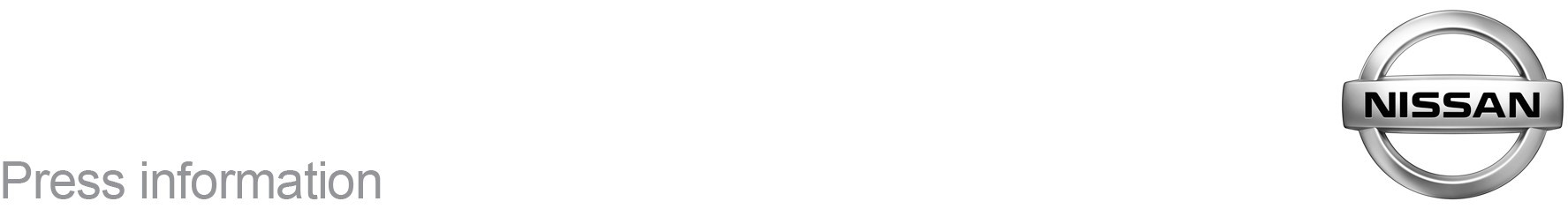 February 2020For Immediate ReleaseAdditional £500 towards your deposit on a new Nissan at the Red Tag Event £500 additional deposit contribution now available on selected Nissan vehiclesOffer available until March 31, 2020The offer can be used in conjunction with existing deposit contributions, making now the perfect time to purchase a new NissanNissan’s Red Tag Sales Event is now available at [dealerships across the country]. With an additional £500 deposit contribution available on selected vehicles, on top of existing offers, there’s never been a better time to buy a new Nissan. Those purchasing a Micra, Qashqai or LEAF before March 31 can get an additional £500 towards their deposit when taking out the 4.99% APR  PCP Nissan Finance - equating to a customer saving of around £10 a month on a 49 month contract. With plenty of existing offers available at Nissan dealerships, the Reg Tag Events are an added boost for those choosing Micra N-Sport or Tekna models,  all grades of Qashqai excluding Visia, and all grades of LEAF. This means that on top of existing Nissan offers, customers can get up to £2,750 towards their deposit on a new Qashqai, up to £2,500 for a Micra or a total deposit contribution of £1,500 for a new LEAF. The offer is running until March 31, 2020, so there’s no time to wait if you’re considering a new Nissan Micra, Qashqai or LEAF. Dealer Principal XX at XX said: “There really has never been a better time for customers to get into a brand new Nissan. With the Switch Up offer also running, it means they can get a great price for their existing car and benefit from a deposit contribution in the Red Tag Sale too.”To book a test drive of a Nissan Micra, Qashqai or Leaf call xxxx xxx or visit the xxxx xxx showroom in xxxxx.-ends-For more information contact the Nissan Dealer PR team on 07309740052.